Контрольное мероприятие оценивания метапредметного результата «Умение делать вывод на основе анализа разных точек зрения»для учащихся 6 классаАвторы:МОБУ «Гимназия № 3» г. КудымкараШарова Наталья Александровна. зам.директора по НМР Носкова Ольга Ивановна, учитель русского языка.Образовательный результат: умение делать вывод.Конкретизированный метапредметный результат: умение делать вывод на основе анализа разных точек зрения.Объект оценивания: письменный ответ учащихся – заполненная таблица.Процедура оценивания:Каждый участник мероприятия получает раздаточный материал: текст и бланк ответов, критерии оценки ответа. Работу выполняют шестиклассники на занятии краткосрочного курса. Время выполнения 15 минут. Информация о результатах работы доводится до сведения обучающихся на следующем занятии.Здание учащимся: Познакомься с высказываниями двух шестиклассников и выполни задание. 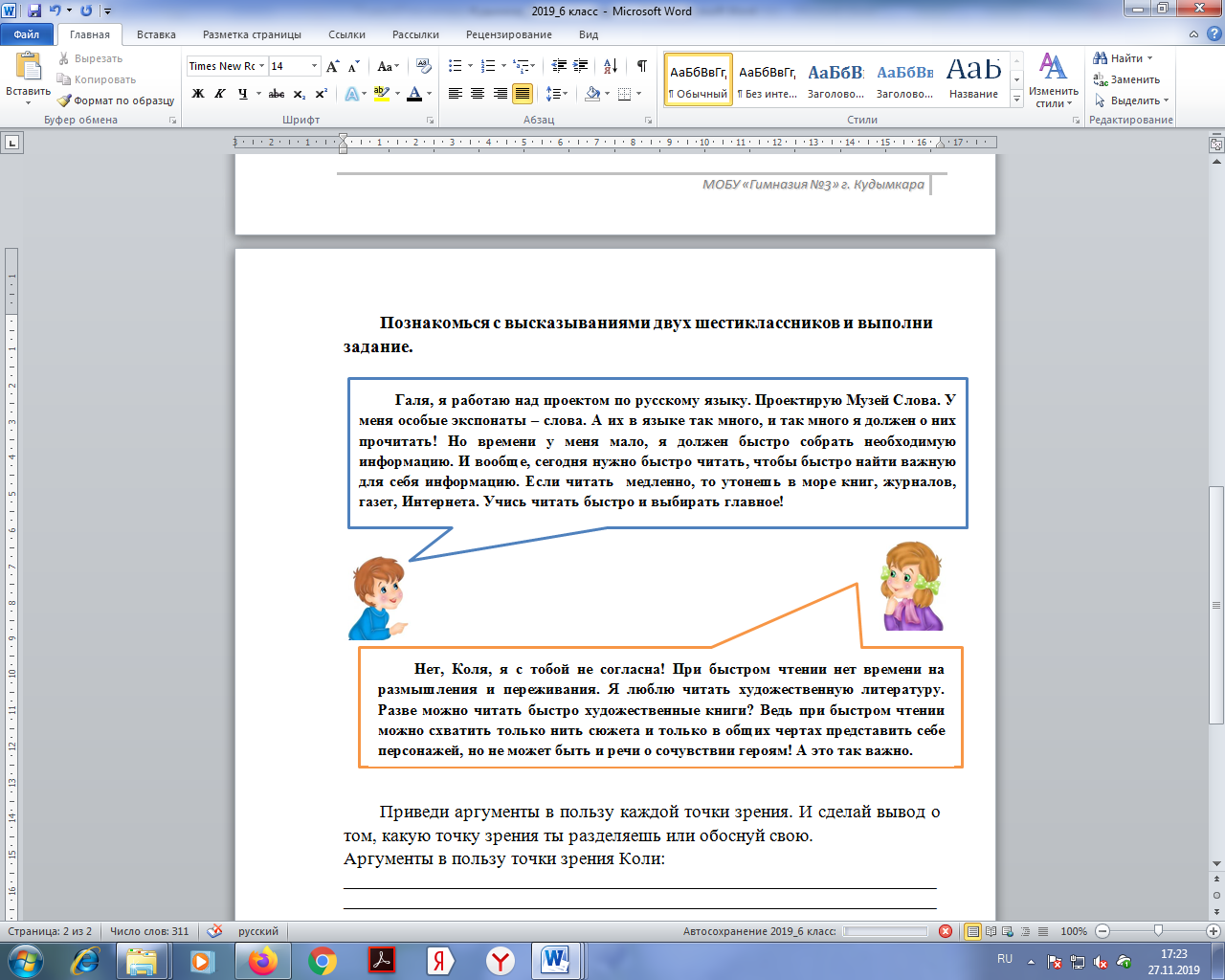 Приведи аргументы в пользу каждой точки зрения. И сделай вывод о том, какую точку зрения ты разделяешь или обоснуй свою.Аргументы в пользу точки зрения Коли:____________________________________________________________________________________________________________________________________________________________________________________________________________Аргументы в пользу точки зрения Гали:____________________________________________________________________________________________________________________________________________________________________________________________________________            Согласен с Галей.            Согласен с Колей.            имею свою точку зрения.Вывод:________________________________________________________________________________________________________________________________________Критерии оценки ответа:КритерииСодержание критерияПоказателиНаличие аргументовПриведено не менее 3-х аргументов в пользу 1-ой точки зрения.2Наличие аргументовПриведено менее 3-х аргументов в пользу 1-ой точки зрения.1Наличие аргументовПриведено не менее 3-х аргументов в пользу 2-ой точки зрения.2Наличие аргументовПриведено менее 3-х аргументов в пользу 2-ой точки зрения.1Наличие аргументовАргументы не приведены или не с обоснуют точку зрения.0Логическое соответствие вывода выбранной точке зрения.Записанный вывод соответствует выбранной точке зрения и обоснован.2Логическое соответствие вывода выбранной точке зрения.Записанный вывод не соответствует выбранной точке зрения или не обоснован.1Логическое соответствие вывода выбранной точке зрения.Вывод отсутствует.0Max:Max:6